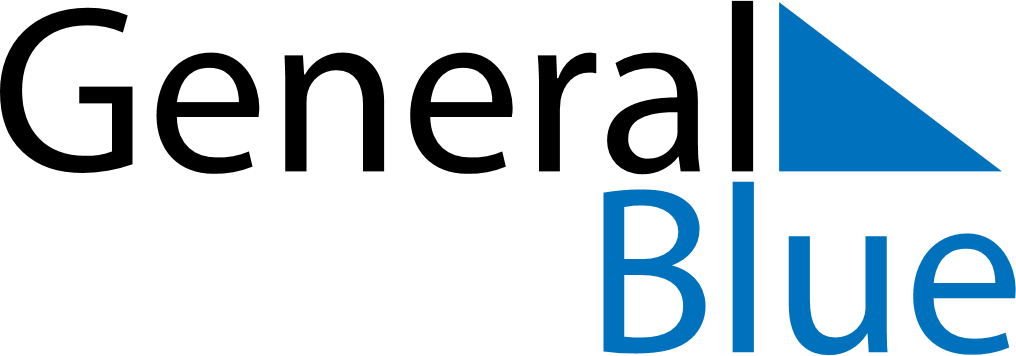 October 2024October 2024October 2024October 2024October 2024October 2024Mendrisio, Ticino, SwitzerlandMendrisio, Ticino, SwitzerlandMendrisio, Ticino, SwitzerlandMendrisio, Ticino, SwitzerlandMendrisio, Ticino, SwitzerlandMendrisio, Ticino, SwitzerlandSunday Monday Tuesday Wednesday Thursday Friday Saturday 1 2 3 4 5 Sunrise: 7:22 AM Sunset: 7:04 PM Daylight: 11 hours and 42 minutes. Sunrise: 7:23 AM Sunset: 7:03 PM Daylight: 11 hours and 39 minutes. Sunrise: 7:25 AM Sunset: 7:01 PM Daylight: 11 hours and 35 minutes. Sunrise: 7:26 AM Sunset: 6:59 PM Daylight: 11 hours and 32 minutes. Sunrise: 7:27 AM Sunset: 6:57 PM Daylight: 11 hours and 29 minutes. 6 7 8 9 10 11 12 Sunrise: 7:29 AM Sunset: 6:55 PM Daylight: 11 hours and 26 minutes. Sunrise: 7:30 AM Sunset: 6:53 PM Daylight: 11 hours and 23 minutes. Sunrise: 7:31 AM Sunset: 6:51 PM Daylight: 11 hours and 20 minutes. Sunrise: 7:32 AM Sunset: 6:49 PM Daylight: 11 hours and 16 minutes. Sunrise: 7:34 AM Sunset: 6:47 PM Daylight: 11 hours and 13 minutes. Sunrise: 7:35 AM Sunset: 6:46 PM Daylight: 11 hours and 10 minutes. Sunrise: 7:36 AM Sunset: 6:44 PM Daylight: 11 hours and 7 minutes. 13 14 15 16 17 18 19 Sunrise: 7:38 AM Sunset: 6:42 PM Daylight: 11 hours and 4 minutes. Sunrise: 7:39 AM Sunset: 6:40 PM Daylight: 11 hours and 1 minute. Sunrise: 7:40 AM Sunset: 6:38 PM Daylight: 10 hours and 57 minutes. Sunrise: 7:42 AM Sunset: 6:36 PM Daylight: 10 hours and 54 minutes. Sunrise: 7:43 AM Sunset: 6:35 PM Daylight: 10 hours and 51 minutes. Sunrise: 7:44 AM Sunset: 6:33 PM Daylight: 10 hours and 48 minutes. Sunrise: 7:46 AM Sunset: 6:31 PM Daylight: 10 hours and 45 minutes. 20 21 22 23 24 25 26 Sunrise: 7:47 AM Sunset: 6:29 PM Daylight: 10 hours and 42 minutes. Sunrise: 7:49 AM Sunset: 6:28 PM Daylight: 10 hours and 39 minutes. Sunrise: 7:50 AM Sunset: 6:26 PM Daylight: 10 hours and 36 minutes. Sunrise: 7:51 AM Sunset: 6:24 PM Daylight: 10 hours and 33 minutes. Sunrise: 7:53 AM Sunset: 6:23 PM Daylight: 10 hours and 30 minutes. Sunrise: 7:54 AM Sunset: 6:21 PM Daylight: 10 hours and 27 minutes. Sunrise: 7:55 AM Sunset: 6:20 PM Daylight: 10 hours and 24 minutes. 27 28 29 30 31 Sunrise: 6:57 AM Sunset: 5:18 PM Daylight: 10 hours and 21 minutes. Sunrise: 6:58 AM Sunset: 5:16 PM Daylight: 10 hours and 18 minutes. Sunrise: 7:00 AM Sunset: 5:15 PM Daylight: 10 hours and 15 minutes. Sunrise: 7:01 AM Sunset: 5:13 PM Daylight: 10 hours and 12 minutes. Sunrise: 7:02 AM Sunset: 5:12 PM Daylight: 10 hours and 9 minutes. 